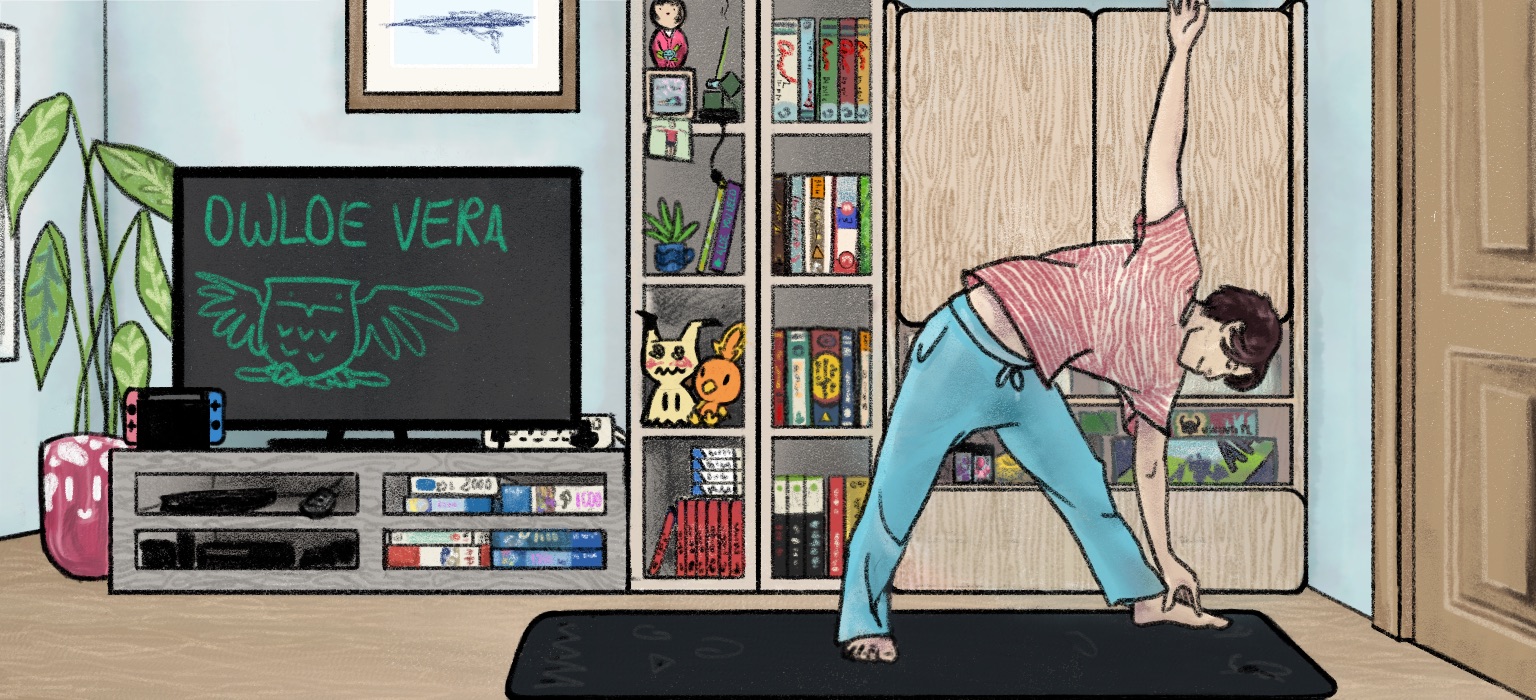 Gàidhlig na Cagailte  Earainn 5.1 AileanIainMagaidhIAIN:	An ann ann am meadhan a’ bhaile Inbhir Nis a tha sibh?AILEAN:	’S ann.IAIN:	Tha mi a’ cluinntinn gu bheil e a’ fàs gu math mòr, Inbhir Nis, bhon na bliadhnaichean a chaidh.AILEAN:	Tha e air fàs gu ìre do-chreidsinneach fiù ’s anns na deich bliadhna fichead is còrr a tha sinne air a bhith seo. Ach nuair a thàinig mise seo a dh’fhuireach is bha mi ag obair aig a’ BhBC is bha riaghailt aca an uair sin, nuair a bha mi os cionn sgioba naidheachd, gum feumainn a bhith fuireach taobh a-staigh ìre còig mionaidean deug siubhail bhon stèisean. Sin an riaghailt a bh’ ann, agus ma bha an-diugh an-dè, bhithinn fhathast anns an Eilean Sgitheanach is a’ dèanamh an obair air an eadar-lìon, tha mi cinnteach.IAIN:	O, tha mi a’ creidsinn.AILEAN:	Ach siud mar a thachair agus sin a dh’fhàg miann an Inbhir Nis, agus nuair a thàinig sinn bha cuideachd ceist ann a thaobh sgoiltean. Bha balach againn a’ dol dhan bhliadhna mu dheireadh anns a’ bhun-sgoil is bha an nighean a’ tòiseachadh anns an àrd-sgoil, is bha sinn a’ coimhead airson àite a bha goireasach a thaobh sgoiltean cuideachd. A h-uile càil a bha sin aig a bha buaidh air far a bheil sinn a’ fuireach.IAIN:	Baile beag snog, uill, ’s e uaireigin co-dhiù! Baile beag snog a bh’ ann an Inbhir Nis. Cha robh e ro mhòr.AILEAN:	Ach, gu h-iongantach, uill, ’s dòcha nach eil e gu h-iongantach, ach gu h-inntinneach – tha mi a’ creidsinn taobh a-staigh leth-bhliadhna [ms] ann an seo gu bheil na h-uiread aig a bheil Gàidhlig [ms]IAIN:	Oh tha mi a’ creids. Chuala mi rud bho chionn seachdain no dhà nuair a bha, dè chanas iad ris, a’ Chunntas Sluaigh... Dè a’ Bheurla airson sin a-rithist? AILEAN:	Census.IAIN:	Census. Bha mi a’ cluinntinn ma dheidhinn. Bha Sasainn – Bha e shìos a Sasainn is a’ Chuimrigh is Èirinn a Tuath, ach tha sinn air a chur dheth son bliadhna. Ach ’s ann a chuala mi ann an àiteigin cuideigin ag ràdh, chan eil ceist sam bith – Sasainn co-dhiù – chan eil ceist idir mu dheidhinn... Uill, seall mar a tha againn, tha ceist mu dheidhinn, a bheil Gàidhlig agaibh, ann an Alba, a bheil Gàidhlig am bruidhinn thu is an tuig thu is rudan mar sin. Chan eil càil mar sin a Sasainn agus ’s ann a bha iad ag ràdh gum biodh, chan eil fhios a'm cia mheud, an e ceithir fichead mìle duine ann an Sasainn co-dhiù a thuigeadh is a bhruidhneadh Gàidhlig, ach chan eil sin a’ dol dhan chunntas idir. So, fhios agad? Tha mi a’ creids' gun aithnich sinn uile cuideigin ann an Sasainn a bhruidhneas Gàidhlig, ach chan eil sin a’ dol dhan a’ Chunntas idir.MAGAIDH:	Tha sinn a’ call a-mach air na daoine sin. Cha do smaoinich mi air sin a-riamh.IAIN:	Tha. Tha. MAGAIDH:	Tha sinn feumach air a h-uile mac màthar aca!IAIN:	Tha, uill, ’s e sin an rud. Tha tòrr a bharrachd an sin nam biodh tu... nuair a chì thu na bhruidhneas Gàidhlig, saoilidh tu gu bheil e gu math ìosal, ach nan toireadh iad an fheadhainn sin a-steach bhiodh e tòrr nas fallain, a’ faireachdainn co-dhiù.AILEAN:	Tha cuimhne a'm nuair a bha, o, bliadhnaichean air ais, nuair a bha mi fhèin ag obair ann an iomairt leasachadh na Gàidhlig, bha turas agus coinneamh ann an Glaschu far an robh pàrantan a’ sireadh... ag iomairt airson foghlam tro mheadhan na Gàidhlig, agus bha coinneamh gu math beòthail, sradagach aig àmannan, bha a' chomhairle air a riochdachadh ann ’s bha a’ chomhairle, mar a bha iomadach comhairle eile, teagmhach mu dheidhinn, fhios ’ad, èifeachdas seo is dè an t-iarrtas a bh’ ann air a shon is mar sin air adhart. Agus faisg air deireadh na coinneimh, dh’èirich am boireannach a bha seo agus rinn i seòrsa de...cha mhòr de dh'òraid Gettesburgh. Cha robh ann ach aon seantans ach bha e gu math brìghmhor agus glic, tha mi a’ smaoineachadh. Is thuirt i, take my word for it – when you establish your Gaelic school, many, many more will wish to use it than are prepared to fight for it.IAIN:	O aidh, tha mi a’ creidsinn!AILEAN:	Agus tha sin cho fìor ’s a ghabhas!IAIN:	O tha gu dearbh. Tha e mar a h-uile càil mar sin – ’s e duine no dhithis a bhios a' sabaid air a shon ach an rud a bhuannaicheas iad, bidh gu leòr eile a bhios na iarraidh.AILEAN:	Tha sin ceart, agus dhearbh, suidheachadh Ghlaschu, sin gu deimhinne, fhios ’ad.IAIN:	Tha. Tha e àraid, na sgoiltean ùra mar sin a’ fosgladh ann an, fhios ’ad, Dùn Èideann is Glaschu is àitichean mar sin. Cha mhòr gun creideadh tu e. Na rinn sibh tòrr Gàidhlig as sgoil? Nuair a bha sibh as sgoil? Chan eil cuimhne a'msa tòrr idir.AILEAN:	Cha mhòr gun do rinn mi Gàidhlig idir anns a’ bhun-sgoil. Ged a bha Gàidhlig aig an neach-teagaisg. Bha i às an aon bhaile rium fhèin is bha fìor Ghàidhlig aice. Bha aon teaghlach as a’ bhaile aig nach robh Gàidhlig, ach ’s e Beurla a bh’ againn suas gu robh...ann am bliadhna mu dheireadh a bha mi sa bhun-sgoil agus nochd Murchadh MacLeòid, nach maireann. Murchadh HMI, mar a bh’ againn air. Duine gasta dha-rìribh. Bha e air tòiseachadh, Murchadh, mar...tha mi a’ smaoineachadh gur e Gaelic organiser for schools an tiotal a bh’ air an obair a bh’ aige aig an àm. Agus bha e a’ brosnachadh Gàidhlig, a’ teagasg Gàidhlig anns na sgoiltean. Agus nochd e anns an sgoil againne, sgoil Cheileaboist, agus... O, cha robh...ceannard na sgoile... cha robh cus aice mu dheidhinn, fhios ’ad, dè am feum a bha gu bhith ann an seo, ach co-dhiù. Cha d’ rinn Murchadh, ’s e duine socair, seòlta a bh’ ann, agus dìreach nuair a bha e a’ falbh [bha]... a bheil cuimhne agaibh air na leabhraichean a bhiomaid a' faotainn airson a bhith dèanamh dhealbh, fhios ’ad, a’ tarraing dhealbh as an sgoil, fhios ’ad, art books no art jotters a bh’ aca orra?IAIN:	Uh-huh.AILEAN:	Agus bha duilleag pàipear car tiugh annt’ agus is bha na duilleagan – saoilidh mi gun robh am pàipear...no duilleag de phàipear eadar-dhealaichte eadar gach duilleag air am biodh tu ag obair le crayons is gnothaichean. Co-dhiù, nuair a bha Murchadh an iomais falbh, thug e a-mach an leabhar a bha seo agus thuirt e ri[s] ceannard na sgoileadh agam, ars esan, tha mi a' dol a dh'fhàgail seo agaibh. Dìreach thoiribh sùil air seo, ars esan, rud a rinn...ceannard na sgoileadh ann an Dùn Bheagan. Is tha mi a’ smaoineachadh gu bheil e fìor mhath. Agus ’s e seòrsa magazine a bh’ ann, is bha iad...le dealbhan is...bha a’ chlann a’ dèanamh dealbhan is a’ sgrìobhadh ann. Dh’fhalbh Murchadh is thuirt e, bidh mi air ais ann an cola-deug is bidh mi a’ dol a sgoil Bhoradail an uair sin. Agus ’s gann a bha e a-mach a' bhruthach, nuair a bha ceannard na sgoileadh againn air sùil a thoirt air seo is... Cha robh mise... Is mise an aon duine a bh’ air an t-seachdamh bliadhna sa sgoil is thuirt i, glè mhath. Bheir i a-mach fear de na leabhraichean, drawing books ùr, a bha seo ’s chuir i air mo bheulaibh e is thuirt i, seallaibh sinne dhaibh dè th’ ann am magazine ceart mun àm a thilleas e!	Agus nuair a thill e taobh a-staigh trì seachdainean, dè bh’ ann...bha mise air a, fo stiùireadh an neach-teagaisg, bha mi air am magazine a tha seo a dhèanamh. Agus thàinig Murchadh a-staigh, is bha sinn air altachadh ionnsachadh ann an Gàidhlig is bha sinn air, o, bha leth dhuinn air na h-altachaidhean a dheasachadh is bha... Nuair a dh’fhalbh Murchadh thug e leis am magazine a bha sinne air a dhèanamh is thug e sin dhan sgoil... an ath sgoil. Agus ’s ann, fhios ’ad... ’s e an innleachd a bh’ aig Murchadh, fhios ’ad, ’s e farmad a nì treabhadh! Agus bha e a’ sealltainn dhan a h-uile neach-teagaisg an rud a rinn an neach-teagasg anns an ath bhaile, fhios ’ad, dham b’ urrainn dha...Tha seo fìor mhath. Is bha iad an uair sin a' farpais! Agus bha an rud ag obair cho math dha! Bliadhnaichean às dèidh sin, chanainn gu bheil an neach-teagasg – chan eil i beò an-diugh – ach bliadhnaichean às dèidh sin bha i ag innse dhomh, tha, is sinn a' crac... Mar an latha a bha sin a thàinig Murchadh air ais dhan sgoil is bha iad a’ gabhail cupa tì no rudeigin às dèidh bhìdh, agus thuirt i ris – cha tuirt e, cha robh e air guth a ràdh mun an altachadh – agus bha i beagan tàmailteach agus thuirt i ris, arse ise, an do mhothaich thu gun robh altachadh Gàidhlig againn? Bha mi dìreach a’ gabhail iongnadh  dè am beachd a bh’ agad air? Agus thuirt i, bha fasan aice tionndadh gu Beurla, agus thuirt i, It was slightly blasphemous, but I loved it. Thuirt e, chan eil [ms] ort ach [ms]! [g]IAIN:	[g]MAGAIDH:	[g] Uill, cha d’ fhuair sinne mòran Gàidhlig sa bhun-sgoil idir, agus tha balach agus nighean agamsa agus rugadh iad aig deireadh na seachdadan agus tha... Cha robh foghlam tro mheadhan na Gàidhlig ann aig an àm sin. Agus ’s e Gàidhlig a bh’ aca, a’ dol dhan sgoil, agus bha an uair sin... Bha teaghlach à Sasainn an ath dhoras dhuinn agus tionndaidhidh iad dhan a’ Bheurla. Cha robh iad a’ faighinn Gàidhlig sa sgoil. Ach, an nighean agam, tha...nuair a bha dùil aice air a’ chiad pàiste, thuirt i rium, am bruidhinn thu ris an leanabh anns a’ Ghàidhlig? Agus thuirt mi, o, nì mise sin! Agus an-diugh tha dithis bhalach aice agus tha iad ceithir-deug agus trì-deug, agus tha iad gu math fileanta anns a’ Ghàidhlig. Chaidh iad tro foghlam tro mheadhan na Gàidhlig agus, fhios ’ad, tha mi a’ faighinn tlachd mhòr às, oir cha do bhruidhinn mi riutha a-riamh ach anns a’ Ghàidhlig. Agus ma bhios mi a’ tachairt riutha an cois an caraidean... Uill, na caraidean a th’ aca ’s e feadhainn a bha san sgoil còmhla riutha, ’s ann anns a’ Ghàidhlig a bhruidhneas iad rium. So tha mi uabhasach taingeil air sin.AILEAN:	Cha mhòr nach robh foghlam tro mheadhan na Gàidhlig ann aig an t-àm nuair a bha an teaghlach againne a’ dol a sgoil a bharrachd, agus ged a rinn iad le chèile Gàidhlig anns an àrd-sgoil an seo, chan eil iad idir cho fileanta ’s a dh’iarradh iad fhèin an-diugh. Ach tha an dithis oghaichean againn, ann an seo, dithis nighean, tha iad le chèile an ìre mhath fileanta tro bhith anns a’ bhun-sgoil Ghàidhlig an seo. So tha sin na thoileachas mòr gu dearbh. Chan eil teagamh nach e – ’s e an dùbhlan as motha an cothrom no an dìth cothrom a th’ aca Gàidhlig a chleachdadh sa choimhearsnachd. Agus, fios ’ad, còmhla rin caraidean.IAIN: 	’S e, ’s e sin an rud as duilghe. MAGAIDH:	Tha cruaidh fheum air seo. Tha mi a’ faicinn gu bheil sibh a' tòiseachadh... gu bheil iomairt a’ dol airson ionad Gàidhlig ann an Inbhir Nis.AILEAN:	Tha. Agus tha na h-iomairtean sin, tha iad a’ dol air feadh na dùthcha, saoilidh mi. Tha an aon seòrsa, saoilidh mi, an aon seòrsa iomairt ann an Dùn Èideann agus ann an Glaschu cuideachd. Agus chan e...chan e... Chan e beachd ùr a th’ ann idir. Gu ìre, fhios ’ad, bha Aitreabh nan Gàidheal ann an Glaschu is bha daoine, nuair a dhùin sin, tha, Highlanders' Institute. Bha rùn ann, fhios ’ad, gum fosgladh e a-rithist is mar sin air adhart, ach tha mi a’ smaoineachadh gu robh tòrr feallsanachd a’ tighinn ri chèile. Bha iomairt luchd-ionnsachaidh is bha an fheadhainn a bha dìreach ag iarraidh àite anns am biodh iad a’ coinneachadh charaidean, is bha feadhainn eile a bha ag iarraidh dìreach àite anns am biodh iad a’ dol gu dannsa is cèilidhean is mar sin air adhart. Is tha mi a’ smaoineachadh gu bheil na h-iomairtean fa leth a tha sin a-nis caran a’ tighinn còmhla, agus gun teagamh sam bith thig an t-ionad a tha ann...a tha iad a' feuchainn ri fhaotainn ann an Inbhir Nis ann an seo, tha iad a’ smaoineachadh air àite a bhios ann dha buidhnean co-cheangailte ri Gàidhlig a bhith cruinneachadh. Àitichean anns am biodh cruinneachaidhean ciùil is gnothaichean den t-seòrsa sin aca. Agus cuideachd, agus tha seo, tha mi a’ smaoineachadh, uabhasach fhèin deatamach is gu math sònraichte a thaobh luchd-ionnsachaidh na Gàidhlig, àite sam bi daoine a’ cruinneachadh dìreach airson a bhith [còmhla] caran mar a tha sinn a’ dèanamh an-dràsta.IAIN:	Mm-hmm. AILEAN:	Agus tha mi fhèin cuideachd – Tha mi air a bhith mothachail o chionn greis mhòr a-nis air na bheil na daoine as aithne dhomh fhèin. Daoine a tha air a bhith, ’s dòcha air am fàgail nam banntraichean agus teaghlaichean aca air falbh is tha iad a’ fulang aonranachd. Agus ’s e rud uabhasach trom a tha sin, tha mi a’ smaoineachadh. Mur a h-eil thu a’ faicinn duine sam bith ach am posta, no mur a h-eil thu... fiù ’s a' faicinn posta fhèin, chan eil agad ach an telebhisean no an rèidio agus tha an t-eadar-lìon mar sin fhèin uabhasach feumail. Zoom agus Skype agus gnothaichean den t-seòrsa sin. Ach chan eil am beatadh air a bhith air chomas dìreach crac ri daoine. Agus chan e rud ùr sam bith a th’ ann. Tha cuimhne a'm a-rithist nuair a bhiomaid a’ fuireach aig mo mhàthair-chèile ann an Tolstaidh. Tha... dh'fhalbhadh am fòn agus thogadh Mòr am fòn agus cha robh a piuthar-cèile ann an Siabost, cha robh i fiù ’s ag ràdh cò b’ ann, bha i dìreach ag ràdh, bana-bhuidseach dìreach air seo fhàgail!IAIN:	[g]AILEAN:	Agus theireadh Mòr, seadh, glè mhath, chuireadh i a' fòn sìos mar sin. Agus, fhios ’ad, bha a' fòn aca mar... Bha iad a’ cleachdadh a' fòn mar gum biodh tu a’ bruidhinn ri cuideigin air taobh thall an teine. [ms]IAIN:	[g]MAGAIDH:	Tha làn-thìde iomairt dhan t-seòrsa sin a thighinn a thighinn air ais. Ach tha thu ceart mu dheidhinn na daoine a tha aonranach. Tha fhios a'm, bodach anns an sgìre againn fhèin agus bhiodh e ag ràdh, chan fhaic mi duine a bhruidhneas mo chànan fhèin rium bho aon cheann den sheachdain chun a’ cheann eile. Agus bu mhòr am beud, tha daoine aonranach ach tha iad aonranach a thaobh an dualchas cuideachd. An dòigh-beatha air a bheil iad eòlach, agus chan eil daoine aca ris am bruidhinn iad. Rud a cumanta dhaibh. Agus tha sin uabhasach trom air daoine. Agus daoine le dementia an uair sin, tha iad a’ smaoineachadh, fhios ’ad, cuid de dementia gu bheil e trom air d’ inntinn a bhios ga adhbhrachadh agus aonranachas agus tha mi a’ faireachdainn gu bheil rudan ann a ghabhadh a dhèanamh airson daoine a thoirt cruinn. Nuair a gheibh sinn seachad air seo. Air a’ ghlasadh a tha seo. Ach tha mise air a bhith an lùib rud a tha air toirt cuideachadh dha daoine a bhith faighinn eòlach air Zoom agus air Facebook agus rudan den t-seòrsa sin. Ach tha fios g' eil e math na daoine ris am bi iad a’ bruidhinn. Agus thòisich sinn air cèilidh agus ’s e muinntir an eilein a bha tighinn ann. Gabh mo leisgeul [casad]. ’S ann anns a’ Ghàidhlig a tha e, agus thòisich sinn deireadh na bliadhna an-uiridh. Agus tha... air dòigh air choreigin, chaidh fios a-mach gu luchd-ionnsachaidh buidheann nàiseanta air choreigin, agus bha daoine a’ nochdadh a-steach dhan choinneamh shìos taobh Ghlaschu is Dùn Èideann. À Canada. Agus thòisich an uair sin, thàinig ceathrar phàrantan a-steach le an cuid chloinne, agus a’ chlann anns an sgoil Ghàidhlig shìos ann an Glaschu no Dùn Èideann, agus bha iad a’ seinn, fhios ’ad. Agus sheinneadh iad amhran anns a’ Ghàidhlig air sgàth ’s gun robh iad anns an sgoil Ghàidhlig agus bha am pàrantan air a bhith ag ionnsachadh na Gàidhlig airson taic a thoirt dhan leanabh. Agus ’s dòcha ma bha cànan eile anns an dachaigh gun gabhadh iad amhran anns a’ chànan sin. Agus bha e iongantach mar a dh’obraich e. Agus bhiodh na bodaich ann an Leòdhas ag ràdh, o cò aig a tha fios cò bhios againne a-nochd!IAIN:	[g]MAGAIDH:	Seall an tè ud ann an Ùtah, bha i cho math air seinn sa Ghàidhlig!IAIN:	[g]MAGAIDH:	Dìreach cho goireasach ’s a tha e agus mar a mar a lùigeadh tu a bhith ga fhosgladh a-mach gu daoine eile a tha aonranach. Tha sinn fhathast – tha dà mhìos againn fhathast airson a bhith ag obair air toirt daoine eile a-steach. AILEAN:	Tha mi a’ smaoineachadh gu bheil sin mìorbhaileach, a Mhagaidh, agus sin gu dearbh an seòrsa rud a dh’iarrainn fhèin fhaicinn a’ tachairt, agus fad bhliadhnaichean cuideachd, nuair a bha mi ag obair cuide ri Comann na Gàidhlig is buidhnean eile. Bha sinne a’ feuchainn ri... bha amas agam fhèin aig aon ìre seòrsa de lìon-bheart de chlubaichean còmhraidh Gàidhlig a chruthachadh air feadh na dùthcha, fhios ’ad. An aon seòrsa dealbh ann an dòigh ’s a th’ agad le Rotary Club no rudeigin den t-seòrsa sin. Dìreach gum biodh fhios aig...gum biodh cairt ann a bhiodh ag innse dhut ma bha thu ann an Dùn Èideann gum biodh na Gàidheil a’ coinneachadh ann an leithid de dh’àite eadar, can, còig is seachd uairean a h-uile oidhche Chiadain, no rudeigin mar sin. Is nam biodh tu ann an Leòdhas, gum biodh e a’ tachairt ann an àiteigin eile is mar sin air adhart.	Agus nan tachradh dhut a bhith faisg air làimh, gum faodadh tu tadhal a-staigh sin airson dà uair a thìde, no leth-uair a thìde no rud sam bith a thogradh tu, is dìreach coinneachadh le daoine is craic a ghabhail is cupa tì a ghabhail no dram, no rudeigin. Cha robh e gu diofar... cha leigeadh e leas a bhith ann an taigh-òsta no càil, dh’fhaodadh e dìreach a bhith ann an àite freagarrach. Agus cha do shoirbhich leam riamh leis an sin. Tha mi a’ smaoineachadh gun robh ’s dòcha gun robh ‘n ceum ro mhisneachail. Ach tha mi a’ smaoineachadh na h-ionadan a tha seo, nam faigheamaid a’ dol iad, gun coileanadh iad pàirt mhòr dhen iarrtas a tha sin. Agus tha fhios a'm gu bheil clubaichean còmhraidh air a bhith dol. Bha feadhainn air a bhith dol ann an Inbhir Nis fad bliadhnaichean. Aig Sgoil Chùl Lodair a h-uile Disathairne bhiodh daoine a’ cruinneachadh ann an sin airson dà uair a thìde. Fileantaich dìreach a’ dol ann airson còmhradh a dhèanamh le luchd-ionnsachaidh. Agus le cach a chèile. Ach tha mi a-nis a’ faireachadh gum biodh e math nam b’ urrainn dhomh an seòrsa innleachd còmhraidh a tha seo fhosgladh a-mach dha na daoine sin a tha aonranach, mar a bha thu ag ràdh, gus gum biodh cothrom aig seann daoine a bhith nam pàirt dhe is gun cuirte an luach a tha iomchaidh air an cuid fileantas agus eòlas cainnte. Thoradh tha sin mìorbhaileach, agus tha cuimhne a'm Ruaraidh Dòmhnallach, ministeir a bh’ anns h-Innseachan, faisg air Obar Dheathainn. Athair Lewis MacDonald, ball parlamaid. Am fear a rinn – ’s e Ruaraidh seo – ’s e a rinn an t-eadar-theangachadh air an obair aig Burns. Agus tha cuimhne a'm e ag ràdh rium aig aon ìre nuair a bha mi aig a’ BhBC is e ag ràdh gun robh e fhèin a’ smaoineachadh air gun cruthaicheadh e seòrsa de Dad’s Army Gàidhlig.IAIN:	[g]AILEAN:	’S e ràdh, tha sinn ann an seo is tha sinn sean, ach tha sgilean againn agus bu toil leam na sgilean a tha sin a bhith ann dha daoine òga is daoine a tha, fhios ’ad, a bhiodh ag iarraidh feum a dhèanamh dheth. Is tha sin fìor fhathast, ach ’s dòcha gu bheil an t-arm a tha sin a’ fàs nas tearc, mar a bha Magaidh ag ràdh, ma tha ochdad mìle dhiubh shìos ann an Sasainn, bhiodh e math gum faigheamaid grèim a chumail orra agus feum a dhèanamh dhuibh-san cuideachd.IAIN:	Mm-hmm.[Deireadh an tàr-sgrìobhaidh]